Iko IkoJames “Sugar Boy” Crawford 1953 (as recorded by the Dixie Cups 1965)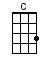 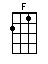 INTRO:  / 1 2 / 1 2 /[F] / [F] / [F] / [F] /[F] My grandma and your grandma were sittin' by the [C] fire[C] My grandma told your grandma, "I'm gonna set your flag on [F] fire"Talkin' 'bout [F] hey now (hey now) hey now (hey now) iko iko un [C] day[C] Jockamo feeno ai nané, Jockamo fee na [F] né[F] / [F] / [F] / [F] /[F] Look at my king all dressed in red, iko iko un [C] dayI [C] betcha five dollars he'll kill you dead, Jockamo fee na [F] néTalkin' 'bout [F] hey now (hey now) hey now (hey now) iko iko un [C] day[C] Jockamo feeno ai nané, Jockamo fee na [F] né[F] / [F] / [F] / [F] /[F] My flag boy and your flag boy, sittin' by the [C] fire[C] My flag boy told your flag boy, "I'm gonna set your flag on [F] fire!"Talkin' 'bout [F] hey now (hey now) hey now (hey now) iko iko un [C] day[C] Jockamo feeno ai nané, Jockamo fee na [F] né[F] / [F] / [F] / [F] /[F] See that guy all dressed in green? Iko iko un [C] day[C] He's not a man, he's a lovin' machine, Jockamo fee na [F] né, talkin' 'bout[F] Hey now (hey now) hey now (hey now) iko iko un [C] day[C] Jockamo feeno ai nané, Jockamo fee na [F] né[F] / [F] / [F] / [F]Talkin' 'bout[F] Hey now (hey now) hey now (hey now) iko iko un [C] day[C] Jockamo feeno ai nané, Jockamo fee na [F] né[C] Jockamo fee na [F] né[C] Jockamo fee na [F] né[C] Jockamo fee na [F] néwww.bytownukulele.ca